ПРОЄКТУКРАЇНАВиконавчий комітет Нетішинської міської радиХмельницької областіР І Ш Е Н Н Я___.03.2022					Нетішин				  № ____/2022Про безоплатну передачу в оперативне управління завершеної капітальним ремонтом частини будівлі (заміна існуючих заповнень віконних прорізів) Нетішинської ЗОШ І-ІІІ № 2 по вул. Будівельників, 5, м. Нетішин Хмельницької областіВідповідно до статті 40, пункту 3 частини 4 статті 42 Закону України «Про місцеве самоврядування в Україні», статті 137 Господарського кодексу України рішення сьомої сесії Нетішинської міської ради VІІI скликання від 12 березня 2021 року № 7/342 «Про передачу Управлінню капітального будівництва виконавчого комітету Нетішинської міської ради функцій замовника капітального ремонту частини будівлі Нетішинської загальноосвітньої школи  І-ІІІ ступенів № 2», пункту 4 Переліку будівельних робіт, які не потребують документів, що надають право на їх виконання, та після закінчення яких об'єкт не підлягає прийняттю в експлуатацію, затвердженого постановою Кабінету Міністрів України від 07 червня 2017 року № 406, виконавчий комітет Нетішинської міської ради    в и р і ш и в:1. Утворити комісію з безоплатної передачі в оперативне управління завершеної капітальним ремонтом частини будівлі (заміна існуючих заповнень віконних прорізів) Нетішинської ЗОШІ-ІІІ № 2 по вул. Будівельників, 5, м. Нетішин Хмельницької області та затвердити її склад згідно з додатком.2. Комісії, у порядку встановленому чинним законодавством, вжити заходів щодо передачі від управління капітального будівництва виконавчого комітету Нетішинської міської ради до Нетішинської ЗОШ І-ІІІ ступенів № 2 Нетішинської міської ради Хмельницької області завершеного капітальним ремонтом об’єкта та документацію: «Капітальний ремонт частини будівлі Нетішинської ЗОШ І-ІІІ № 2 (заміна існуючих заповнень віконних прорізів) по вул. Будівельників, 5 в м. Нетішин Хмельницької області».3. Контроль за виконанням цього рішення покласти на першого заступника міського голови Олену Хоменко.Міський голова							Олександр СУПРУНЮКДодаток до рішення виконавчогокомітету міської ради___.03.2022 № ____/2022СКЛАДкомісії з безоплатної передачі в оперативне управління завершеної капітальним ремонтом частини будівлі Нетішинської ЗОШ І-ІІІ № 2 по вул. Будівельників, 5, м. Нетішин Хмельницької областіКеруючий справамивиконавчого комітету міської ради								Любов ОЦАБРИКАХоменко Олена- перший заступник міського голови, голова комісіїБобіна Ольга- начальник управління освіти виконавчого комітету Нетішинської міської радиГонгало Галина- начальник виробничо-технічного відділу управління капітального будівництва виконавчого комітету Нетішинської міської радиДацюк Наталія- головний бухгалтер Нетішинської загальноосвітньої школи І-ІІІ ступенів № 2 Нетішинської міської ради Хмельницької областіПетрук Ярослав- начальник управління капітального будівництва виконавчого комітету Нетішинської міської радиШаповалова Ольга- головний бухгалтер управління капітального будівництва виконавчого комітету Нетішинської міської радиЯцюк Микола- директор Нетішинської загальноосвітньої школи            І-ІІІ ступенів № 2 Нетішинської міської ради Хмельницької області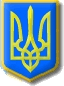 